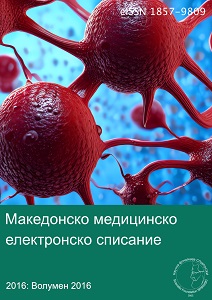 Договор за печатарски праваРакопис број:  _________________Овој Договор е направен со Македонско медицинско електронско списание (ММЕС). Договорот е за Трудот поднесен од Вас („Автор“) за објавување во Македонско медицинско електронско списание (ММЕС). За да се овозможи печатење на Трудор во Македонско медицинско електронско списание (ММЕС), мора да се дефинира сопственоста на печатарските права. Ве молам прочитајте ги комплетирајте го долниот формулар (Дела А и Дел Б) и вратете една копија на дадената адреса. Има објаснувачки забелешки кон овој Договор, кои се сотавен дел на овој Договор. Трудот нема да се објави се додека не се прими потпишаниот Договор во ММЕС. ДЕЛ А: Авторите гарантираат (молам со печатени букви)
Име: ................................................................................................................................................................................................................
Адреса: ................................................................................................................................................................................................................
................................................................................................................................................................................................................
Наслов на трудот: ................................................................................................................................................................................................................
................................................................................................................................................................................................................
Имињата на сите автори по редослед во трудот:
................................................................................................................................................................................................................
................................................................................................................................................................................................................................................................................................................................................................................................................................................................................................................................................................................................................................................
Со оглед на објавувањето на статијата во горенаведенотo spisanie, со ова гарантирам и се обврзувам:а. дека овој член е оригинално дело, не е објавен претходно и не се размислува за објавување на друго место во неговата конечна форма, ниту во печатена, ниту во електронска форма.б. дека сум добил дозвола од носителот на авторските права да репродуцирам во написот (во сите медиуми, вклучително и печатена и електронска форма) материјал што не е во моја сопственост, и дека сум го признал изворот;в. дека овој член не содржи повреда на кое било постоечко авторско право или право на друго трето лице или каков било материјал од непристојна, непристојна или на друг начин незаконска природа и дека според моето најдобро знаење овој член не ги повредува правата на другите;г. дека ќе ги обештетам и чувам обештетени уредниците, Македонски медицински електронски весник (ММЕЈ) за сите побарувања и трошоци (вклучувајќи правни трошоци и трошоци) кои произлегуваат од секое прекршување на оваа гаранција и другите гаранции во мое име во овој Договор;д. дека во случај на напис со повеќе автори, сум добил доделување авторски права од сите коавтори, во писмена форма, и овластување да го склучам овој Договор во нивно име и дека сите коавтори ги прочитале и се согласиле со горенаведените гаранции.          Автор: Потпис: ..................................................................... Дата: ........................................................ Дел Б: Потпис за печатарски права Ова е труд со отворен пристап дистрибуиран под условите на Creative Commons Attribution License, која овозможува неограничена примена, дистрибуција, и репродукција во било кој медиум, доколку ги цитира оригиналните автори и изворот. За разлика од претходното, ги задржувам сите сопственички права различни од печатарските права, како што се правата за патент и заштитна марка за било која процедура опишана во Трудот.
          Автор: Потпис: ..................................................................... Дата: ........................................................
Со потпишување на овој Договор, потписникот потврдува дека било кој од авторите кој не е потпишан го овластил потпишувачот во негово име, дека поднесениот ракопис бил одобрен од сите автори во облик кој е поднесен, и дека гаранцијата дадена погоре е прочитана и согласна од сите автори.________________________________________________________________________________________________________________________Научна фондација СПИРОСКИ, Скопје, Рајко Жинзифов бр. 48, 1000 Скопје, Република Северна МакедонијаЕМБ: 5889243 | ЕДБ: 4030004519877 | Тел.: +389 71 212233 | https://foundationspiroski.eu/ | mmej@foundationspiroski.eu_____________________________________________________________________________________________________________________